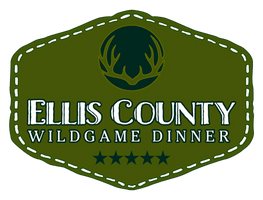         Wild Game Dinner        Project Grant Application Applications are due October 10th, 2023Instructions: Please complete the following application if you are a student involved in an Agricultural Livestock Project who will need assistance with funds to purchase an animal for the 2024 Livestock Show Season. Students must have the application signed by a parent and by his/her Ag Advisor to be eligible for the project grant. Please return this application to your Advisor on or before October 10th, 2023 A representative from the Wild Game Dinner will collect the completed applications directly from Advisors on the due date. The committee will award grants for chickens, rabbits, goats, sheep and pigs (cattle excluded) for as         many that are allowed through the budgeted funds raised from the Wild Game Dinner.             Name: ______________________________________             Address: ____________________________________ 	 City: _____________________    Zip: _________             Parents Name: ________________________ Phone Number: _________________             School: ____________________________             Grade: ______             Advisor: __________________________________________             Advisor Email: ______________________________ Phone: __________________ Did you exhibit an animal at the 2023 ECYE? ___________On a separate sheet, in one page or less, tell us: (must be typed and attached to this sheet)What species of livestock do you show?Why do you want to exhibit this project?How FFA or 4-H has helped you and whyyou are in the organization? Student Signature: ________________ Parent Signature: ________________ Advisor Signature: __________________